110年桃園市運動會-市長盃划船錦標賽暨110年全國運動會代表隊選拔賽競賽規程依據：桃園市政府體育局109年12月17日桃體競字第1090017097號函辦理。主旨：為推廣全民運動，落實運動生活化，拓增我國運動人口，發展國內划船運動，提昇國內技術水準，體驗划船趣味性。目的：積極推廣本市划船競技運動，提升本市划船運動技術水準，以培養市內優秀划船手；促進市內划船運動人口數增加及全民化。指導單位：桃園市政府。主辦單位：桃園市政府體育局。承辦單位：桃園市體育會划船委員會。協辦單位：桃園市立武漢國民中學及桃園市立百吉國民小學。比賽日期及地點： (一)110年全國運動會選拔賽(第2階段-1)       1.水上划船2000公尺計時賽。時間：110年1月23日(星期六)上午6時。         地點：石門水庫阿姆坪生態公園。       2.划船測功儀2000公尺。 時間：110年1月23日(星期六)上午9時。 地點：桃園市大溪區百吉國民小學活動中心。 地址：桃園市大溪區環湖路2段845號。       3.計時跑步1600公尺。 時間：110年1月23日(星期六)下午1時。 地點：桃園市大溪區百吉國民小學操場。 地址：桃園市大溪區環湖路2段845號。(二) 110年全國運動會選拔賽(第2階段-2)       1.划船測功儀2000公尺。 時間：110年5月22日(星期六)上午8時。 地點：桃園市立武漢國民中學活動中心。 地點：桃園市大溪區環湖路2段845號。 (備案地點：桃園市大溪區百吉國小，地址：桃園市大溪區環湖路2段845號)       2.計時跑步1600公尺。 時間：110年5月22日(星期六)上午10時。         地點：桃園市立武漢國民中學。 地址：桃園市龍潭區武中路227號。 (備案地點：桃園市大溪區百吉國小，地址：桃園市大溪區環湖路2段845號)3.水上划船2000公尺計時賽。時間：110年5月23日(星期日)上午7時。         地點：石門水庫阿姆坪生態公園。    (三)110年桃園市運動會-市長盃划船錦標賽時間：110年5月22日(星期六)。        地點：桃園市立武漢國民中學。地址：桃園市龍潭區武中路227號。(備案地點：桃園市大溪區百吉國小，地址：桃園市大溪區環湖路2段845號)比賽項目：凡符合各組規定者皆可參加，但若棄權則後續賽程均不得出賽。(一)110年全國運動會選拔賽   1.水上划船：比賽距離均為2000公尺。(1)男子單人雙槳。(2)男子雙人單槳。(3)女子單人雙槳。(4)女子雙人單槳。     2.陸上划船測功儀。      公開組個人排名賽2000公尺計時排名。      (1)男子公開組。      (2)男子輕量組（72.5公斤「含」以下）。      (3)女子公開組。      (4)女子輕量組（59公斤「含」以下）。     3. 計時跑步1600公尺(二)110年桃園市運動會-市長盃划船錦標賽1.公開組個人排名賽2000公尺計時排名。        (1)男子公開組。        (2)男子輕量組（72.5公斤「含」以下）。        (3)女子公開組。        (4)女子輕量組（59公斤「含」以下）。2.高中組個人排名賽2000公尺計時排名。(1)高中男子組。(2)高中女子組。3.國中組個人排名賽1000公尺計時排名。(1)國中男子組。(2)國中女子組。4.國小組個人排名賽500公尺計時排名(1)國小男子高年級組(4-6年級)。(2)國小男子低年級組(1-3年級)。(3)國小女子高年級組(4-6年級)。(4)國小女子低年級組(1-3年級)。十、領隊會議時間與地點：1.110年1月23日(星期六)上午5時30分，桃園大溪區百吉國民小學。2.110年5月22日(星期六)上午7時20分，桃園市立武漢國民中學。3.110年5月23日(星期日)上午6時30分，桃園大溪區百吉國民小學。十一、報名辦法：可至桃園市政府體育局網站下載競賽規程，聯絡人：陳昭元，手機：0955017-     674。110年全國運動會選拔賽：   1.即日起至110年1月20日(星期三)為報名截止，且為代表桃園市參加110年全國         運動會參賽選拔依據。2.資格：設籍於桃園市滿3年之選手，設籍日須自107年9月3日前設籍本市連續滿        3年以上。設籍期間之計算，以全運會註冊截止日（110年9月3日）為準。3.採網路報名E-mail：row750118@gmail.com，報名後請來電確認報名是否完成，並請選手填妥「家長同意書」及「切結書」於110年1月20日前掛號郵寄至(桃園市體育會划船委員會)325桃園市龍潭區中豐路高平段123巷45弄17號以郵戳為憑。4.比賽當天請備妥身分證或學生證等身分相關證明，以利檢查。110年桃園市運動會-市長盃划船錦標賽1.即日起至110年5月7日(星期五)止，報名文件以掛號寄出郵戳為憑 。2.採網路報名E-mail：row750118@gmail.com，報名後請來電確認報名是否完成，並          請選手填妥「家長同意書」於110年5月7日前掛號郵寄至(桃園市體育會划船委員會)325桃園市龍潭區中豐路高平段123巷45弄17號以郵戳為憑。3.比賽當天請備妥身分證或學生證等身分相關證明，以利檢查。保險：大會此次競賽僅幫參賽單位投保場地意外險，請各參賽單位自行幫選手投保           意外險，並於報名時檢附保險單據副本。十二、比賽規則：【水上划船】採用中華民國划船協會最新審定FISA國際划船規則。競賽距離為2000公尺，未在規定時間內辦妥報名手續或證件不齊，一律不予註冊。報名參賽選手，須有良好的健康狀況及適合激烈運動之身體狀況；帶隊之領隊及教練必須確保報名參賽之選手可在不需要依賴其他划者及人員協助之狀況下，具有獨立處理危機意外中有自救能力。【划船測功儀】競賽規範依照國際划船總會(FISA)划船規則進行，所有賽事均採用CONCEPT 2   廠牌之測功儀進行，參加者可自行調整風阻係數。參加輕量級之參賽者須在其該項目比賽前1至2小時內，著比賽服裝過磅。未   符合體重標準者，不得參加該組別之項目。其比賽項目1小時前至登記處報   到，如參賽者未能出席（不論任何理由），賽會將不會安排補賽。參賽者須依照大會安排之測功儀進行比賽，參賽者不得自行更改，並應負妥善   使用之責任，如有損壞，應負賠償之責任。每台測功儀後，得坐1名輔佐員。輔佐員由選手自行聘請，如無輔佐員則由大   會指派之人員擔任。比賽之開始以電腦發佈倒數為準，並佐以裁判手勢，在倒數時拉動測功儀之手   柄將會啟動電腦而導致偷跑，偷跑由電腦自行判斷，任何一位參加者犯上兩次   偷跑，將被取消資格。十三、110年全國運動會選拔賽選拔方式：第一階段：划船測功儀2000公尺及計時跑1600公尺(109年10月16至17日)。第二階段-1划船測功儀2000公尺、計時跑1600公尺及水上划船2000公尺計時。第二階段-2划船測功儀2000公尺、計時跑1600公尺及水上划船2000公尺計時。     第二階段-1及第二階段-2選出男子單人雙槳13艘、男子雙人單槳11艘最多共35     人，女子單人雙槳14艘、女子雙人單槳4艘最多共22人進行培訓。第三階段由教練團提出具體決選名單經本會選訓會議決議核定經桃園市政府體育     局備查。    為維持公正、公平、公開之選拔制度，110全國運動會划船代表隊選手遴選採選拔     賽方式為主，書面審查方式為輔，說明如下：有意參加110年全國運動會之選手，均須參加109年及110年桃園市運動會市長盃划船競賽(選拔賽)。有意參加110年全國運動會之選手，因參與全國性賽事或國際性賽事，無法參加109年及110年桃園市運動會市長盃划船錦標賽(選拔賽)者，得採書面審查方式擇優錄取，遴選順位標準如下：(1)最近一年(含當年)參加國際性比賽。(2)最近一年(含當年)參加全國運動會獲前三名成績。(3)最近一年(含當年)參加全國中等學校運動會獲前六名成績。(4)最近一年(含當年)參加全國各單項協會舉辦之最高層級錦標賽獲前三名成績。(5)特殊優秀選手經本會選訓會議決議徵招入選。培訓名單經選訓會議議決後報經桃園市政府體育局核備。入選之培訓選手應於收     到通知單後到指定地點報到參加培訓，逾時未報者視同放棄決選資格。培訓選手之船隻搭配應由教練團進行調整、訓練及檢測，以遴選最佳之組合參賽     以爭取佳績。總教練人選經選訓委員會議決後，經主任委員核定並指派擔任，其餘教練人選由     總教練任命之。十四、獎勵方式：個人排名賽：各組前三名頒發獎牌乙面。 獲獎選手市府獎狀發給原則：參加各競賽組別達三隊（人）者，獎第一名；達四隊（人）者，獎前二名；達五隊（人）以上者，獎前三名。工作人員及指導人員敘獎：依「桃園市市立各級學校及幼兒園教職員獎懲要點」辦理。十五、申訴抗議有關選手資格問題，應於賽前檢錄前由領隊或教練以書面向裁判長提出申訴，賽          後不予以受理。其他事端由領隊或教練於申訴書簽章後，於申訴案件發生後30分鐘內向裁判長提        出，並繳交5,000元保證金。審判委員會之判決為最終之判決，不得提出異議；申訴成立時保證金退還，否則           不予以退還並做為此次大會經費之用。十六、大會附則：為備戰110年全國運動會本次當選桃園市110年全國運動會之培訓選手須配合本會所有訓練及參賽，一律用本市名義組隊，並遵守制定規範及訓練事項，未依規定者取消代表隊資格。如有不符規定之選手出賽時，一經發現或經檢舉屬實，則取消該隊繼續比賽之權利，並函報有關單位議處。比賽期間如遇擾亂本會辦理選拔賽之參賽選手、參賽單位領隊、教練及家長，經裁判長當場勸導無效者，將取消參賽資格並函報有關單位議處。注意事項：划船測功儀競賽，猶如長距離之賽跑；故身體不適者（參賽選手如患有：    氣喘、心臟病、高血壓或有宿疾…等者）；恐身體無法負荷、禁止報名參加比賽。請參賽者及教練注意，若有意外、一切責任自負。  本市代表隊參加110年全國運划船競賽種類之參賽項目、人數、參賽年齡及參賽標準等，應符合110年全國運各競賽種類技術手冊規定，故本遴選辦法將配合110年全國運發佈後之技術手冊辦理增減或刪修，並函送體育局核備。                                                十七、本競賽辦法經桃園市政府體育局核備後實施，修正時亦同。110年桃園市運動會-市長盃划船錦標賽暨110年全國運動會代表隊選拔賽報名表※本表不敷使用請自行影印110年桃園市運動會-市長盃划船錦標賽暨110年全國運動會代表隊選拔賽報名表※本表不敷使用請自行影印110年桃園市運動會-市長盃划船錦標賽暨110年全國運動會代表隊選拔賽報名表參加110年桃園市運動會市長盃划船錦標賽暨110年全國運動會代表隊選拔賽家長同意書    茲同意             參加「110年桃園市運動會市長盃划船錦標賽暨110年全國運動會代表隊選拔賽」如有身體不適，願自動放棄比賽。選手：                   (簽章)家長：                   (簽章)此  致桃園市體育會划船委員會中華民國年月日參加110年桃園市運動會市長盃划船錦標賽暨110年全國運動會代表隊選拔賽切結書     本人           同意配合桃園市體育會划船委員會組隊參加「110年桃園市運動會市長盃划船錦標賽暨110年全國運動會代表隊選拔賽」之培訓，如不遵守相關規範，願遵守大會取消本人培訓資格。立書人(選手)：                    (簽章)此   致桃園市體育會划船委員會中華民國年月日110年桃園市運動會-市長盃划船錦標賽暨110年全國運動會代表隊選拔賽運動員資格申訴書運動競賽審查委員會召集人                   (簽名)附註：1、凡未按各項規定辦理申訴者概不受理。2、單位代表隊領隊簽名權，可依競賽規程之申訴抗議，由代表隊領隊本人簽名   或教練簽名辦理。110年桃園市運動會-市長盃划船錦標賽暨110年全國運動會代表隊選拔賽運動競賽事項申訴書審判委員會召集人                    (簽名)附註：1、凡未按各項規定辦理申訴者概不受理。2、單位代表隊領隊簽名權，可依競賽規程之申訴抗議，由代表隊領隊本人簽名   或教練簽名辦理。110年桃園市運動會-市長盃划船錦標賽暨110年全國運動會代表隊選拔賽防疫計畫參加賽會人員進場時，均需依照中央流行疫情指揮中心或相關主管機關之規範執行。為落實防疫，避免群聚感染風險，請參加人員需配合大會執行防疫措施，說明如下：選手：報名參賽時，請配合實聯制，提供基本資料、聯絡電話、旅遊史等相關資訊。進入比賽場地，請配合實聯制，於入口處登記個人資料。比賽期間請配合量體溫、酒精消毒，另除經檢錄後進場比賽無須佩戴口罩，餘請全程佩戴口罩，並保持社交距離。隊職員：報名參賽時，請配合實聯制，提供基本資料、聯絡電話、旅遊史等相關資訊。進入比賽場地，請配合實聯制，於入口處登記個人資料。比賽期間請配合量體溫、酒精消毒，並請全程佩戴口罩及保持社交距離。大會工作人員：受聘擔任工作人員，請配合實聯制，提供基本資料、聯絡電話、旅遊史等相關資訊。進入比賽場地，請配合實聯制，於入口處登記個人資料。比賽期間請配合量體溫、酒精消毒，並請全程佩戴口罩及保持社交距離。貴賓及觀眾：進入比賽場地，請配合實聯制，於入口處登記個人資料。比賽期間請配合量體溫、酒精消毒，並請全程佩戴口罩及保持社交距離。所有參加人員請落實自我健康狀況監測，如有下列事項之一，建議勿前往賽場，大會得拒絕其參賽隊職員及選手、工作人員及觀眾參與比賽：持有衛生主管機關或檢疫人員開立之「居家隔離通知書」、「居家檢疫通知書」、「健康關懷通知書」或「自主健康管理通知書」。參賽前14天內有以下身體不適症狀：發燒（≧38℃）、呼吸道症狀、嗅、味覺異常或不明原因之腹瀉。參賽前14天內有出國史。參賽前14天內有接觸到「嚴重特殊傳染性肺炎」(COVID-19)之疑似或確診病例。拒絕配合大會健康監測與管理者。比賽場地入口將進行體溫量測及手部酒精消毒，額溫≧37.5度、耳溫≧38度為發燒判定標準，第一次量測額溫判定發燒，應以耳溫量測第二次，確認是否發燒。倘有發燒或其他呼吸道症狀者（如劇烈咳嗽、呼吸急促等）不得進入賽場，並依防疫相關準則及通報流程處理。防疫物資有限，參賽各隊請自備口罩，大會現場不提供。疫情期間請大家提高警覺，做好個人防護措施，大會將依據中央流行疫情指揮中心最新建議，滾動式調整相關規範，並隨時公告於桃園市體育局官網（https://www.dst.tycg.gov.tw/），請參加人員於賽前隨時留意網站最新防疫措施或賽程異動公告。針對「嚴重特殊傳染性肺炎」(COVID-19)如有任何疑問，可查閱衛生福利部疾病管制署（疾管署）全球資訊網（https://www.cdc.gov.tw）專區，或撥打防疫專線：1922或 0800-001922 (全年無休免付費)洽詢。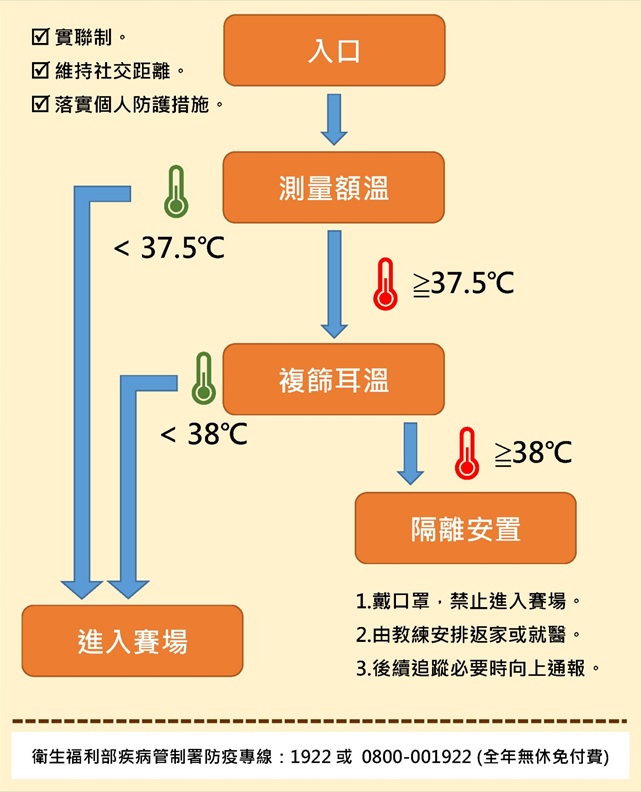 桃園市體育會划船委員會因應嚴重特殊傳染性肺炎活動辦理檢核表填表日期：109年 12月 17日█活動概述█自我檢核項目備註：配合中央流行疫情指揮中心發布之相關指引及疫情狀況進行滾動式修正。單位名稱：                           聯絡人姓名：單位名稱：                           聯絡人姓名：單位名稱：                           聯絡人姓名：單位名稱：                           聯絡人姓名：單位名稱：                           聯絡人姓名：單位名稱：                           聯絡人姓名：單位名稱：                           聯絡人姓名：單位名稱：                           聯絡人姓名：連絡電話：                           E-mail：連絡電話：                           E-mail：連絡電話：                           E-mail：連絡電話：                           E-mail：連絡電話：                           E-mail：連絡電話：                           E-mail：連絡電話：                           E-mail：連絡電話：                           E-mail：參賽組別：公開男子組    參賽組別：公開男子組    參賽組別：公開男子組    參賽組別：公開男子組    參賽組別：公開男子組    參賽組別：公開男子組    參賽組別：公開男子組    參賽組別：公開男子組    項  目槳位姓 名出生日期身份證字號身高體重體重M1XBM1XBM1XBM2－BM2－SM2－替補M2－BM2－SM2－替補M2－BM2－SM2－替補單位名稱：                           聯絡人姓名：單位名稱：                           聯絡人姓名：單位名稱：                           聯絡人姓名：單位名稱：                           聯絡人姓名：單位名稱：                           聯絡人姓名：單位名稱：                           聯絡人姓名：單位名稱：                           聯絡人姓名：單位名稱：                           聯絡人姓名：連絡電話：                           E-mail：連絡電話：                           E-mail：連絡電話：                           E-mail：連絡電話：                           E-mail：連絡電話：                           E-mail：連絡電話：                           E-mail：連絡電話：                           E-mail：連絡電話：                           E-mail：參賽組別：公開女子組    參賽組別：公開女子組    參賽組別：公開女子組    參賽組別：公開女子組    參賽組別：公開女子組    參賽組別：公開女子組    參賽組別：公開女子組    參賽組別：公開女子組    項  目槳位姓 名出生日期身份證字號身高體重W1XBW1XBW1XBW2－BW2－SW2－替補W2－BW2－SW2－替補W2－BW2－SW2－替補單位名稱：                           聯絡人姓名：單位名稱：                           聯絡人姓名：單位名稱：                           聯絡人姓名：單位名稱：                           聯絡人姓名：單位名稱：                           聯絡人姓名：單位名稱：                           聯絡人姓名：單位名稱：                           聯絡人姓名：單位名稱：                           聯絡人姓名：連絡電話：                           E-mail：連絡電話：                           E-mail：連絡電話：                           E-mail：連絡電話：                           E-mail：連絡電話：                           E-mail：連絡電話：                           E-mail：連絡電話：                           E-mail：連絡電話：                           E-mail：參賽組別：                           □男子組    □ 女子組參賽組別：                           □男子組    □ 女子組參賽組別：                           □男子組    □ 女子組參賽組別：                           □男子組    □ 女子組參賽組別：                           □男子組    □ 女子組參賽組別：                           □男子組    □ 女子組參賽組別：                           □男子組    □ 女子組參賽組別：                           □男子組    □ 女子組編號姓  名姓  名身分證字號身分證字號身分證字號出生日期公開輕量高中組國中組國小高年級組國小低年級組編號姓  名姓  名身分證字號身分證字號身分證字號年/月/日2000m500m500m123456789101112131415領隊：                        管理：                    教練：領隊：                        管理：                    教練：領隊：                        管理：                    教練：領隊：                        管理：                    教練：領隊：                        管理：                    教練：領隊：                        管理：                    教練：領隊：                        管理：                    教練：領隊：                        管理：                    教練：領隊：                        管理：                    教練：領隊：                        管理：                    教練：領隊：                        管理：                    教練：領隊：                        管理：                    教練：領隊：                        管理：                    教練：◎ 報名表不敷使用時請自行影印，請在參賽項目欄位中打「V」。◎ 報名表不敷使用時請自行影印，請在參賽項目欄位中打「V」。◎ 報名表不敷使用時請自行影印，請在參賽項目欄位中打「V」。◎ 報名表不敷使用時請自行影印，請在參賽項目欄位中打「V」。◎ 報名表不敷使用時請自行影印，請在參賽項目欄位中打「V」。◎ 報名表不敷使用時請自行影印，請在參賽項目欄位中打「V」。◎ 報名表不敷使用時請自行影印，請在參賽項目欄位中打「V」。◎ 報名表不敷使用時請自行影印，請在參賽項目欄位中打「V」。◎ 報名表不敷使用時請自行影印，請在參賽項目欄位中打「V」。◎ 報名表不敷使用時請自行影印，請在參賽項目欄位中打「V」。◎ 報名表不敷使用時請自行影印，請在參賽項目欄位中打「V」。◎ 報名表不敷使用時請自行影印，請在參賽項目欄位中打「V」。◎ 報名表不敷使用時請自行影印，請在參賽項目欄位中打「V」。◎參賽項目不限但賽程間隔時間自行負責。◎參賽項目不限但賽程間隔時間自行負責。◎參賽項目不限但賽程間隔時間自行負責。◎參賽項目不限但賽程間隔時間自行負責。◎參賽項目不限但賽程間隔時間自行負責。◎參賽項目不限但賽程間隔時間自行負責。◎參賽項目不限但賽程間隔時間自行負責。◎參賽項目不限但賽程間隔時間自行負責。◎參賽項目不限但賽程間隔時間自行負責。◎參賽項目不限但賽程間隔時間自行負責。◎參賽項目不限但賽程間隔時間自行負責。◎參賽項目不限但賽程間隔時間自行負責。◎參賽項目不限但賽程間隔時間自行負責。被申訴者姓名單位參加項目申訴事項證件或證人聯名簽署單位領隊或教練              (簽名)領隊或教練              (簽名)領隊或教練              (簽名)領隊或教練              (簽名)申 訴 單 位領隊或教練              (簽名)領隊或教練              (簽名)領隊或教練              (簽名)領隊或教練              (簽名)運動競賽審查委員會判決申訴事由糾紛發生時間糾紛發生地點糾紛發生地點糾紛發生地點糾紛發生地點申訴事實證件或證人單 位 領 隊(簽名)(簽名)單位教練單位教練單位教練(簽名)(簽名)年  月  日  時年  月  日  時裁判長意見審判委員會判決辦理單位桃園市體育會划船委員會活動名稱110年桃園市運動會-市長盃划船錦標賽暨110年全國運動會代表隊選拔賽活動地點桃園市大溪區百吉國民小學活動日期110年1月23日活動地點桃園市立武漢國民中學活動日期110年5月22日活動地點桃園市大溪區百吉國民小學及石門水庫阿姆坪生態公園活動日期110年5月23日活動內容為發展全民體育，提高運動技術水準，並作為選拔及培訓優秀運動選手參加全國性比賽之參考。預計參與人數    100人次填表人(職稱/姓名)桃園市體育會划船委員會總幹事/陳昭元連絡方式0955-017674項目內容檢核結果備註場地環境1. 保持空氣流通，可開啟對外窗。☐是☐否場地環境2. 可管制出入口，有效管制人員進出。☐是☐否場地環境3. 可事先掌握參加者資訊。☐是☐否防疫措施1.活動前及活動中加強場地環境消毒，針對民眾經常接觸之表面(如：手把、門把、桌椅把等)定時消毒擦拭(並視接觸頻率多寡加強消毒)。☐是☐否防疫措施2.隊職員、選手及觀眾於入口量測體溫，以酒精或消毒液進行消毒始可進場，適當佩戴口罩，並造冊管理 (含姓名、聯絡電話、旅遊史等)。☐是☐否請於入口處登記資料。防疫措施3.工作人員值勤前需量測體溫，以酒精或消毒液進行消毒始可進場，適當佩戴口罩，並造冊管理(含姓名、聯絡電話、旅遊史等)，若有發燒或感冒症狀者一律排除工作任務。☐是☐否請於入口處登記資料。防疫措施3.服務台、醫護站提供酒精或消毒液。☐是☐否防疫措施4.廁所備有洗手乳或肥皂。☐是☐否防疫措施5.應有應變計畫，包含現場動線規劃及疑似個案之暫時隔離安置空間、醫療支援、建立相關單位聯繫窗口與嚴重特殊傳染性肺炎通報流程等。☐是☐否